RESOLUTION NO.__________		RE:	CERTIFICATE OF APPROPRIATENESS UNDER THE			PROVISIONS OF THE ACT OF THE 			LEGISLATURE 1961, JUNE 13, P.L. 282 (53			SECTION 8004) AND BETHLEHEM ORDINANCE NO.			3952 AS AMENDED.		WHEREAS, it is proposed to remove existing porch columns, porch floor deck board, railings skirt boards etc. at 30 E. Market St.		NOW, THEREFORE, BE IT RESOLVED by the Council of the City of  that a Certificate of Appropriateness is hereby granted for the proposal.		  			Sponsored by: (s)											           (s)							ADOPTED BY COUNCIL THIS       DAY OF 							(s)													  President of CouncilATTEST:(s)							        City ClerkHISTORICAL & ARCHITECTURAL REVIEW BOARDAPPLICATION #4:  OWNER: 	           __________________________________________________________________The Board upon motion by Phil Roeder and seconded by Nancy Shelly adopted the proposal that City Council issue a Certificate of Appropriateness for the following:  Remove existing 5/4” x 6” pressure treated porch decking and replace with1” x 4” tongue and grooved fir decking.The applicant will prime paint the new work to seal it for the winder and return toHARB for review and paint color approval.3.    Repair porch columns, railings, skirt boards, trim and mouldings.4.   The motion was unanimously approved.__________________________________________________________________________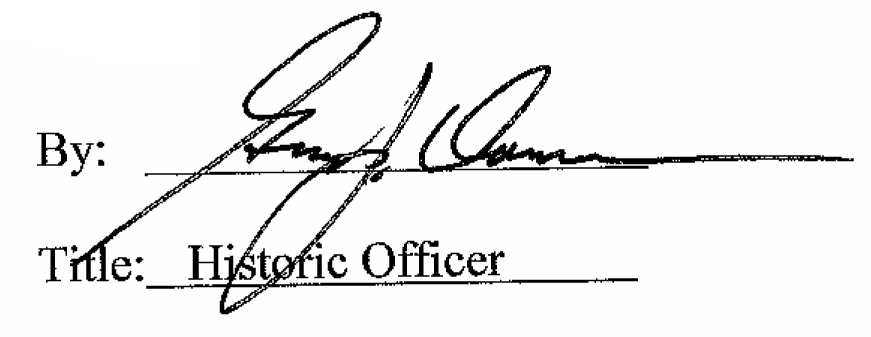 Date of Meeting: October 7, 2015